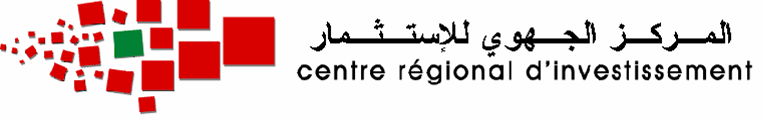                                         Marrakech - SafiSociété en Commandite Simple (S.C.S)OrdrePièces à fournirNombre d’ExemplairesFrais1Certificat négatif ;(Ne dépassant pas les 90Jours à partir de sa date de délivrance)1 copie230 Dhs2Acte de propriété (Ne dépassant pas les 90Jours à partir de sa date de délivrance),   OU Contrat de bail commercial enregistrés(L’enregistrement est tributaire de la production de l’acte de la propriété ou tout autre justificatif de propriété/L’adresse mentionnée dans le contrat de bail doit correspondre à celle de l’acte de propriété)                         OU Contrat de domiciliation (Mentionner le numéro d’identification fiscale & le numéro du RC du domiciliataire sur le contrat de domiciliation) auprès d’une personne morale Selon Le Model Fourni Par Le CRI) (model 5));1 copie Original du certificat de propriété ou4 Originaux (pour les autres documents)N.B : 1 exemplaire enregistré sera restitué à l’intéressé 200 Dhs+ frais de timbres payables sur place (20 Dhs /feuille pour tous les exemplaires)3Statuts signés légalisés par les associés (Sans ratures ni surcharges / L’adresse mentionnée dans les statuts doit correspondre à celle du contrat de bail ou du titre de propriété) ;          4 originauxN.B : 1 exemplaire enregistré sera restitué à l’intéresséSans frais (Ne dépassant pas 1mois, sinon frais de majoration) 4Pièces d’identité (Valide et bien visible) des gérants et des associés commanditaires ;1 copie5Extrait de l’acte indiquant le régime matrimonial (Cas d’associé étranger);1 original 6L’autorisation prévue par la loi si les commanditaires sont mineurs au regard de la loi marocaine.1 copie7Déclaration anticipée de majorité pour les commanditaires mineurs.1 copie8Formulaire Unique signé légalisé par le Gérant ou son mandataire plus les frais du Registre de Commerce 4 originaux350 Dhs